“Nemilovať knihy znamená nemilovať múdrosť. Nemilovať múdrosť však znamená stať sa hlupákom.”                                                                                                                                                                         Ján Amos KomenskýPoradie bez ohľadu na triedu:1. miesto: Daniela Bartolovicová, Adam Kováč – 183 slov / min.            2. miesto: Marián Vanovský – 169 slov / min.3. miesto: Valéria Talajová – 167 slov / min.  4. miesto: Ruženka Miklóšová – 163 slov / min.5. miesto: Sára Kirthová – 160 slov / min.5. A          Kde bolo, tam bolo, bola raz jedna smutná princezná. Žila v hrade s otcom, ktorého mala veľmi rada, a matkou, ktorá bola na ňu veľmi zlá. Princezná musela robiť všetky povinnosti ako hradná slúžka.          Jedného dňa prišiel do zámku krásny princ. Princezná sa doňho hneď zaľúbila. Chceli sa spolu stretávať, ale mama princeznej jej to zakazovala. Stretávali sa teda poza jej chrbát.           Raz ich však uvidela, veľmi sa rozhnevala, princeznú odvliekla preč a dala ju zatvoriť do najtemnejšej miestnosti v hrade, kde neboli okná. Nikto okrem princezninej mamy o tom nevedel.6. A         Princezná horko plakala, mala strach a neverila, že v tejto časti hradu ju niekto nájde. Princ síce pátral po princeznej, ale márne... Prešiel veľa miest – nič. Nedal sa odradiť. Raz, keď stretol princezninu mamu, rozhodol sa, že ju bude potajomky sledovať. Ako sa tak potichu za ňou zakrádal, nevšimol si šachtu a spadol do nej. Bol prekvapený, pretože mal pocit, že kdesi v diaľke počuje princeznin plač.9. A        Obzeral sa okolo seba, nič nevidel, pretože tam bola tma ako vo vreci. Z vrecka vytiahol mobil, ale zistil, že je vybitý. Zvuky, ktoré k nemu prichádzali, boli tlmené, vôbec nevedel rozoznať, odkiaľ idú. Keďže ani nič nevidel, ani vrátiť sa už nemohol, rozhodol sa ísť poslepiačky. Narazil však do steny a odpadol. Prebral sa až na veľký krik princezninho otca – kráľa, ktorý tiež nešťastnou náhodou spadol do šachty.7. A        Kráľ sa spýtal princa, čo sa mu stalo. Ten mu rozpovedal celý príbeh nešťastnej lásky a márneho hľadania princeznej. Kráľ iba otváral oči, o ničom nevedel. Zdalo sa im, že niekoľko metrov od nich je maličké svetielko. Išli za ním. Boli tam dvere.       Náhle sa začala mykať kľučka a dvere sa zrazu otvorili. Za nimi stál malý zajac. Bol to zázračný zajac, ktorý ich vyviedol von. Boli zachránení.8. A       Rozhodli sa, že spolu pôjdu za kráľovnou, aby kráľ zistil, či princ hovoril pravdu. Kráľovná bola celá bez seba, takúto návštevu vôbec nečakala. Myslela si, že sa všetkých zbavila a kráľovstvo bude patriť len jej. Nevyšlo jej to. Kráľ ju dal zmárniť.       Princ a kráľ si zobrali svetlo a znova išli do šachty, pretože sa dovtípili, že hlas patril princeznej. Objavili ďalšie dvere, ktoré viedli do najtmavšej miestnosti v hrade, kde bola nešťastná princezná. Všetci sa radovali.TriedaPočet prítomných žiakovPočet správnych odpovedí žiakov / 100 % - 1. st. = 6 b.                                  - 2. st. = 12 b.Percentuálna úspešnosť (zaokrúhlene)Počet bodov  do súťaže o NAJ TRIEDU1. A19110 b. / 114 b.96,5 %7 bodov2. A1532 b. / 90 b.35,6 %2 body3. A1845 b. / 108 b.41,7 %3 body4. A19114 b. / 114 b.100 %10 bodov5. A21181 b. / 252 b.71,8 %4 body6. A18213 b. / 216 b.98,6 %8 bodov7. A14161 b. / 168 b.95,8 %5 bodov8. A19226 b. / 228 b.99,1 %9 bodov9. A14162 b. / 168 b.96,4 %6 bodovMiesto               Trieda1. miesto2. miesto3. miesto5. ALaura FrankováEla GuttenováMichaela Natália Mazúchová Sarah SitkárováDorián Brodniansky6. ADaniela BartolovicováBianka HüvösováRóbert                     Čunderlík7. AMaxim KunštárMichaela GreguškováRebeka             KúšováEma                   Števťaťová8. AAdam                  KováčValéria                TalajováRuženka    Miklóšová9. AMarián VanovskýVanessa KubíkováMichaela               Tagajová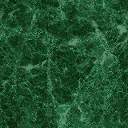 